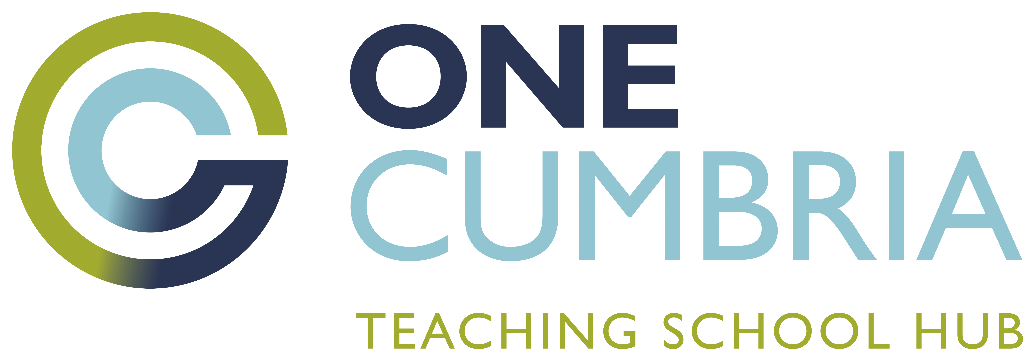 Expression of InterestThank you for expressing an interest in One Cumbria and the Early Career Framework, in partnership with Teach First.Please can you supply the following information and return to: beddoet@onecumbria.educationThank you for your time. We look forward to working with you.Name and address of schoolName of the ECF Lead/Induction Tutor (Person who will be responsible for the school’s commitment to the ECF Programme  - normally the senior leader responsible for overseeing ECTs and Induction in the school). Email address of ECF Induction Tutor/Coordinator Name of Early Career TeacherEmail address of Early Career Teacher Date Induction will startPhase/SubjectName of Early Career MentorEmail address of Early Career Mentor